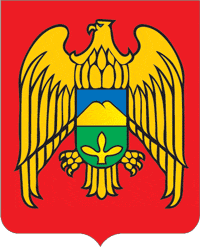 КЪЭБЭРДЭЙ-БАЛЪКЪЭР РЕСПУБЛИКЭМ И ЛЕСКЕН РАЙОНЫМ ЩЫЩ ЕРОКЪУЭ КЪУАЖЭМ СОВЕТЫМ И ЩIЫПIЭ САМОУПРАВЛЕНЭКЪАБАРТЫ-МАЛКЪАР РЕСПУБЛИКАНЫ ЛЕСКЕН РАЙОНУНУ ЭРОКЪЭ ЭЛ ЖЕР-ЖЕР САМОУПРАЛЕНИЯСЫ СОВЕТИСОВЕТ МЕСТНОГО САМОУПРАЛЕНИЯ СЕЛЬСКОГО ПОСЕЛЕНИЯ ЕРОККО ЛЕСКЕНСКОГО РАЙОНА КАБАРДИНО-БАЛКАРСКОЙ РЕСПУБЛИКИРЕШЕНИЕ №4                        УНАФЭ №4БЕГИМ №4 сессии Совета местного самоуправления сельского поселения Ерокко Лескенского муниципального района14.04.2023г.                                                                                                  с.п.ЕроккоОб утверждении Положения о порядке увольнения (освобождения от должности) лиц, замещающих муниципальные должности сельского поселения Ерокко, в связи с утратой доверия      Руководствуясь ст. 13.1 Федерального закона от 25.12.2008 № 273-ФЗ «О противодействии коррупции», Уставом сельского поселения Ерокко, Совет местного самоуправления сельского поселения ЕроккоРЕШИЛ:       1. Утвердить прилагаемое Положение о порядке увольнения (освобождения от должности) лиц, замещающих муниципальные должности сельского поселения Ерокко, в связи с утратой доверия.       2. Считать утратившим силу постановление местной администрации с.п.Ерокко №9 от 17.09.2013г. «О порядке увольнения (освобождения от должности) лиц, замещающих муниципальные должности сельского поселения Ерокко Лескенского муниципального района КБР в связи с утратой доверия».       3. Обнародовать настоящее постановление на информационном стенде местной администрации   и разместить на официальном сайте сельского поселения Ерокко в информационно-телекоммуникационной сети «Интернет».Глава сельского поселения Ерокко                                         А.А.Бекалдиев Утверждено решением Совета местного самоуправления сельского поселения Ерокко Лескенского муниципального района от 14.04.2023 г. № 4ПОЛОЖЕНИЕО ПОРЯДКЕ УВОЛЬНЕНИЯ (ОСВОБОЖДЕНИЯ ОТ ДОЛЖНОСТИ) ЛИЦ, ЗАМЕЩАЮЩИХ МУНИЦИПАЛЬНЫЕ ДОЛЖНОСТИ СЕЛЬСКОГО ПОСЕЛЕНИЯ ЕРОККО, В СВЯЗИ С УТРАТОЙ ДОВЕРИЯ1. Порядок увольнения (освобождения от должности) лиц, замещающих муниципальные должности сельского поселения Ерокко (далее – Порядок), в связи с утратой доверия распространяется на лиц, замещающих муниципальную должность сельского поселения Ерокко (далее - лицо, замещающее муниципальную должность).2. Лицо, замещающее муниципальную должность, подлежит увольнению (освобождению от должности) в связи с утратой доверия в случаях, предусмотренных статьей 13.1 Федерального закона от 25.12.2008 № 273-ФЗ «О противодействии коррупции»:1) непринятия лицом мер по предотвращению и (или) урегулированию конфликта интересов, стороной которого оно является;2) непредставления лицом сведений о своих доходах, об имуществе и обязательствах имущественного характера, а также о доходах, об имуществе и обязательствах имущественного характера своих супруги (супруга) и несовершеннолетних детей либо представления заведомо недостоверных или неполных сведений;3) участия лица на платной основе в деятельности органа управления коммерческой организации, за исключением случаев, установленных федеральным законом;4) осуществления лицом предпринимательской деятельности;5) вхождения лица в состав органов управления, попечительских или наблюдательных советов, иных органов иностранных некоммерческих неправительственных организаций и действующих на территории Российской Федерации их структурных подразделений, если иное не предусмотрено международным договором Российской Федерации или законодательством Российской Федерации.2.1. Лицо, замещающее муниципальную должность, которому стало известно о возникновении у подчиненного ему лица личной заинтересованности, которая приводит или может привести к конфликту интересов, подлежит увольнению (освобождению от должности) в связи с утратой доверия также в случае непринятия лицом, замещающим муниципальную должность, мер по предотвращению и (или) урегулированию конфликта интересов, стороной которого является подчиненное ему лицо.3. Решение об увольнении (освобождении от должности) в связи с утратой доверия принимается Советом местного самоуправления сельского поселения Ерокко на основании материалов по результатам проверки соблюдения запретов, обязанностей и ограничений лицами, замещающими муниципальные должности сельского поселения Ерокко. Указанная в настоящем пункте проверка проводится в порядке и сроки, установленные решением Совета местного самоуправления сельского поселения Ерокко «Об утверждении Положения о проверке наличия случаев, возникновение которых влечет за собой увольнение (освобождение от должности) в связи с утратой доверия лиц, замещающих муниципальные должности сельского поселения Ерокко».Решение об увольнении (освобождении от должности) в связи с утратой доверия принимается Советом местного самоуправления  сельского  поселения Ерокко на основании материалов по результатам проверки достоверности и полноты сведений о доходах, об имуществе и обязательствах имущественного характера, представляемых лицом, замещающим муниципальную должность, в порядке, установленном частью 7.2. статьи 40 Федерального закона от 06.10.2003 № 131-ФЗ "Об общих принципах организации местного самоуправления в Российской Федерации". 4. Решение об увольнении (освобождении от должности) в связи с утратой доверия принимается открытым голосованием.5. Решение об увольнении (освобождении от должности) в связи с утратой доверия принимается не позднее одного месяца со дня поступления доклада о результатах проверки в Совет депутатов сельского поселения Ерокко, не считая периода временной нетрудоспособности лица, замещающего муниципальную должность, пребывания его в отпуске, других случаев отсутствия по уважительным причинам. При этом увольнение (освобождение от должности) должно быть осуществлено не позднее шести месяцев со дня поступления доклада о результатах проверки.6. В качестве основания увольнения (освобождения от должности) в решении об увольнении (освобождении от должности) в связи с утратой доверия указываются статьи 7.1 и (или) 13.1 Федерального закона от 25.12.2008 № 273-ФЗ "О противодействии коррупции".7. Проект решения Совета местного самоуправления  сельского  поселения Ерокко об увольнении (освобождении от должности) лица, замещающего муниципальную должность - Главы сельского  поселения Ерокко, рассматриваемый по инициативе депутатов Совета местного самоуправления  сельского  поселения Ерокко, вносится на рассмотрение Совета местного самоуправления  сельского  поселения Ерокко не менее чем одной третью от установленной численности депутатов Совета местного самоуправления  сельского  поселения Ерокко. О выдвижении данной инициативы лицо, замещающее муниципальную должность (Глава сельского поселения Ерокко), и Глава Кабардино-Балкарской Республики уведомляются не позднее дня, следующего за днем внесения указанного проекта в Совет депутатов сельского поселения Ерокко. Рассмотрение указанного проекта осуществляется с учетом мнения Глава Кабардино-Балкарской Республики.8. Решение Совета местного самоуправления сельского поселения Ерокко об увольнении (освобождении от должности) лица, замещающего муниципальную должность - Главы сельского поселения Ерокко, считается принятым, если за него проголосовало не менее двух третей от установленной численности депутатов Совета местного самоуправления сельского поселения Ерокко.Решение Совета местного самоуправления сельского поселения Ерокко об увольнении (освобождении от должности) лица, замещающего муниципальную должность - депутата Совета местного самоуправления сельского поселения Ерокко, принимается большинством голосов от установленной численности депутатов Совета местного самоуправления сельского поселения Ерокко, если иное не предусмотрено Федеральным законом № 131-ФЗ.9. При рассмотрении и принятии Советом местного самоуправления сельского поселения Ерокко решения об увольнении (освобождении от должности) лица, замещающего муниципальную должность, должны быть обеспечены:1) заблаговременное получение им уведомления о дате и месте проведения соответствующего заседания, а также ознакомление с проектом решения об увольнении (освобождении от должности) лица, замещающего муниципальную должность;2) предоставление ему возможности дать депутатам Совета местного самоуправления сельского поселения Ерокко объяснения по поводу обстоятельств, выдвигаемых в качестве основания для принятия решения об увольнении (освобождении от должности) лица, замещающего муниципальную должность.10. В случае, если лицо, замещающее муниципальную должность, не согласно с решением Совета местного самоуправления сельского поселения Ерокко о его увольнении (освобождении от должности), оно вправе в течение 3 рабочих дней в письменном виде изложить свое особое мнение.11. Решение Совета местного самоуправления сельского поселения Ерокко об увольнении (освобождении от должности) лица, замещающего муниципальную должность, подлежит официальному опубликованию (обнародованию) не позднее чем через пять дней со дня его принятия. В случае, если лицо, замещающее муниципальную должность, в письменном виде изложило свое особое мнение по вопросу удаления его в отставку, оно подлежит опубликованию (обнародованию) одновременно с указанным решением Совета местного самоуправления сельского поселения Ерокко.12. В случае, если инициатива депутатов Совета местного самоуправления  сельского  поселения Ерокко об увольнении (освобождении от должности) лица, замещающего муниципальную должность, будет отклонена Советом местного самоуправления  сельского  поселения Ерокко, вопрос об увольнении (освобождении от должности) лица, замещающего муниципальную должность, может быть вынесен на повторное рассмотрение Совета местного самоуправления  сельского  поселения Ерокко не ранее чем через два месяца со дня проведения заседания Совета местного самоуправления  сельского  поселения Ерокко, на котором рассматривался указанный вопрос.13. Копия решения об увольнении (освобождении от должности) в связи с утратой доверия лица, замещающего муниципальную должность Совета местного самоуправления сельского поселения Ерокко, с указанием коррупционного правонарушения и нормативных правовых актов, положения которых им нарушены, вручается лицу, замещающему муниципальную должность, под расписку в течение пяти дней со дня вступления в силу соответствующего решения.14. Лицо, замещающее муниципальную должность, в отношении которого Советом местного самоуправления сельского поселения Ерокко принято решение об удалении его в отставку, вправе обратиться с заявлением об обжаловании указанного решения в суд в порядке и сроки, установленные действующим законодательством.15. Сведения о применении к лицу, замещающему муниципальную должность, в отношении которого Советом местного самоуправления сельского поселения Ерокко принято решение о взыскании в виде увольнения (освобождении от должности) в связи с утратой доверия за совершение коррупционного правонарушения, включаются в реестр лиц, уволенных в связи с утратой доверия, предусмотренный статьей 15 Федерального закона №273-ФЗ «О противодействии коррупции»